		Third Grade		Name _____________________________		Fifth Grade  Name:_________ Date: ____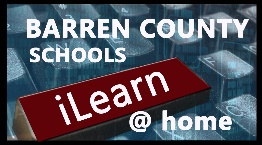 Reading: Choose a story from your reading text book, an article from Scope, a newspaper article, or a book you are reading.  Then, create a story board of the story/article.  The guidelines for the story board can be found on my teacher website OR you have a paper copy that should be found in the back of your agenda.Physical Education:  Make sure that you complete 30 minutes of aerobic exercise.  Aerobic exercise gets your heartrate up.  Examples might include: jogging, walking at a quick pace, sledding (as long as you are walking back up hill), riding your bicycle, playing tag in the yard, building a snowman, etc.  Log your activity and time in your PE log that is stapled in the back of your agenda.English:  Write 5 sentences that are your age or older.  (If you are 10 years old, your sentence has to have 10 words.)  Label each word in your sentence with the correct part of speech.  N=nounV=verbHV=helping verbAdj=adjectiveAdv=adverbI=interjectionC=conjunctionP=preposition (must be followed by an object of the preposition)Pro=Label for all of your pronounsMath:  Complete the practice sheets in your math packet OR login to Compass Learning to complete the lesson titled ilearn@home.  You will find the lesson when you login to Compass Learning and go to Math.Health: Research ways to for students to increase their physical activity.  Organize your research so you can share your knowledge on our class Blogging Post.  OR you may write your blogs on the paper version in your ilearn@home packet.Arts & Humanities:  Create a collage using any materials that you can find in your home.  Your collage needs to include one color group only (warm, cool, primary, secondary, or neutral), and one type of shapes (geometric or organic).  Check Mrs. _______ website to see examples. Social Studies/Writing:  Choose a topic we have covered in American history up to this point.  Write a poem, song or rap that describes the important details or significance of that event in history.  Use the rubric on the back of this paper.  Science:  Animals are able to adapt to cold weather.  Sketch a picture of how the animals in your area adapt to the colder weather.  Explain how they adapt by writing a well-developed paragraph beside each picture.  Check the class website to use the online version of the form you are expected to use OR use the paper version in your packet.Handwriting: Choose a paragraph from a magazine, a book or any other print source and rewrite the paragraph in cursive using proper form and spacing on lined notebook paper.  The paragraph must contain at least 75 words.